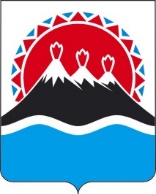 П О С Т А Н О В Л Е Н И ЕРЕГИОНАЛЬНОЙ СЛУЖБЫ ПО ТАРИФАМ И ЦЕНАМ  КАМЧАТСКОГО КРАЯ                   г. Петропавловск-КамчатскийВ соответствии с постановлением Правительства Камчатского края от 19.12.2008 № 424-П «Об утверждении Положения о Региональной службе по тарифам и ценам Камчатского края», протоколом Правления Региональной службы по тарифам и ценам Камчатского края от 19.08.2020 № ХХ, на основании уведомления ООО «Заозерный» (вх. от 06.08.2020 № 90/2851)ПОСТАНОВЛЯЮ:1. Внести в постановление Региональной службы по тарифам и ценам Камчатского края от 13.12.2018 № 353 «Об утверждении тарифов на питьевую воду (питьевое водоснабжение) СХПК «Заозерный» потребителям Петропавловск-Камчатского городского округа на 2019-2023 годы» изменение, заменив слова «СХПК «Заозерный» словами «ООО «Заозерный».2. Внести в постановление Региональной службы по тарифам и ценам Камчатского края от 27.03.2019 № 89 «Об утверждении требований к программе энергосбережения и повышения энергетической эффективности СХПК «Заозерный» на 2020-2022 годы» изменение, заменив слова «СХПК «Заозерный» словами «ООО «Заозерный».3. Внести в приложение 2 постановления Региональной службы по тарифам и ценам Камчатского края от 22.01.2020 № 6 «Об утверждении Перечня юридических лиц и индивидуальных предпринимателей Камчатского края – производителей тепловой энергии и Перечня юридических лиц и индивидуальных предпринимателей Камчатского края – производителей товаров, работ и услуг в сфере водоснабжения и водоотведения на 2020 год» изменение, изложив п. 32 в следующей редакции:« ».8. Настоящее постановление вступает в силу после дня его официального опубликования.[Дата регистрации]№[Номер документа]О внесении изменений в отдельные постановления Региональной службы по тарифам и ценам Камчатского края 32.Общество с ограниченной ответственностью «Заозёрный»ООО 
«Заозёрный»684041, Камчатский край, г. Петропавловск-Камчатский, ул. Новая, д. 1 А12041000025904101192867Руководитель[горизонтальный штамп подписи 1]И.В. Лагуткина